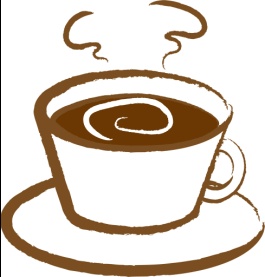 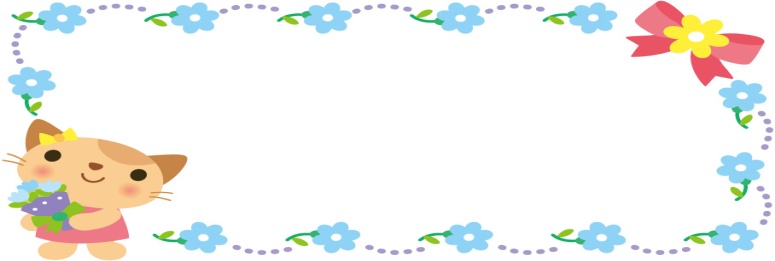 読み返してほっこりとしていただくページです。自由にご記入ください。